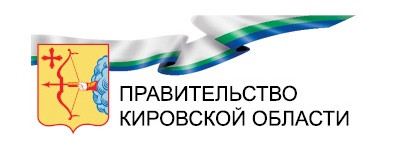 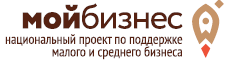 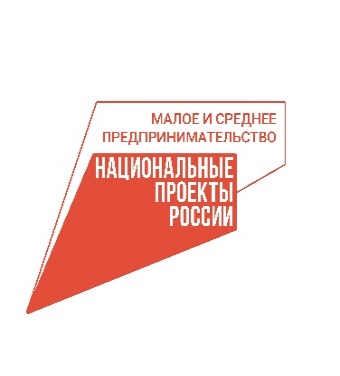 Программа проведения семинара «Самозанятые. Практические вопросы применения специального налогового режима».Дата и время проведения: 08 апреля 2021 г. (14:00 – 16:00)Место проведения: г. Киров, Динамовский пр, 4, конференц-зал, вебинарная площадка https://pruffme.com. Эксперты: Представители УФНС России по Кировской области.Представители центра «Мой бизнес» в Кировской области.Рыкова Евгения Васильевна (г. Киров) - практикующий юрист, эксперт в области корпоративного права, договорного права, кадрового учета. Налоговый консультант. Спикер программ, организованных центром «Мой бизнес»: «Старт бизнеса с наставником», «Школа бизнеса для женщин», «Дело молодое», «Бизнес — старт».Программа семинара:ВремяТемаВыступающий13.30 – 14.00Регистрация участников 14.00 – 14.30Кто может применять новый режим для самозанятых, какие ограничения существуютПреимущества режима для самозанятых по сравнению с другими режимами Отличия самозанятого ИП от самозанятого физического лицаСтавки и порядок уплаты налога. Налоговые вычетыПостановка на учет и прекращение деятельности на режиме НПДПредставители УФНС России по Кировской области14.35 – 14.45Меры поддержки самозанятых в центре «Мой бизнес» в 2021 годуПредставители центра «Мой бизнес» в Кировской областиПредставители центра «Мой бизнес» в Кировской области14.45 – 16.00Плюсы, ограничения и подводные камни регистрации в качестве самозанятого.Практические советыКак работает приложение «Мой налог»?Взаимодействие самозанятых граждан с банками и маркетплейсами (WB, OZON)Как самозанятым участвовать в государственных закупках и работать с юридическими лицами?Ответы на вопросы участниковРыкова Евгения Васильевна (г. Киров) - практикующий юрист, эксперт в области корпоративного права, договорного права, кадрового учета, самозанятая